25/10/2023BionexoRESULTADO – TOMADA DE PREÇON° 20231110TP50786HEMUO Instituto de Gestão e Humanização – IGH, entidade de direito privado e sem finslucrativos, classificado como Organização Social, vem tornar público o resultado daTomada de Preços, com a finalidade de adquirir bens, insumos e serviços para o HEMU -Hospital Estadual da Mulher, com endereço à Rua R-7, S/N, Setor Oeste, Goiânia, CEP:74.125-090.Bionexo do Brasil LtdaRelatório emitido em 25/10/2023 11:12CompradorIGH - HEMU - Hospital Estadual da Mulher (11.858.570/0002-14)AV. PERIMETRAL, ESQUINA C/ RUA R7, SN - SETOR COIMBRA - GOIÂNIA, GO CEP: 74.530-020Relação de Itens (Confirmação)Pedido de Cotação : 317631493COTAÇÃO Nº 50786 - MANUTENÇÃO PREDIAL - HEMU OUT/2023Frete PróprioObservações: *PAGAMENTO: Somente a prazo e por meio de depósito em conta PJ do fornecedor. *FRETE: Só serão aceitaspropostas com frete CIF e para entrega no endereço: RUA R7 C/ AV PERIMETRAL, SETOR COIMBRA, Goiânia/GO CEP: 74.530-020,dia e horário especificado. *CERTIDÕES: As Certidões Municipal, Estadual de Goiás, Federal, FGTS e Trabalhista devem estarregulares desde a data da emissão da proposta até a data do pagamento. *REGULAMENTO: O processo de compras obedecerá aoRegulamento de Compras do IGH, prevalecendo este em relação a estes termos em caso de divergência.Tipo de Cotação: Cotação NormalFornecedor : Todos os FornecedoresData de Confirmação : TodasFaturamentoMínimoValidade daPropostaCondições dePagamentoFornecedorPrazo de EntregaFrete ObservaçõesFERRAGISTA AREIAO EIRELIGOIÂNIA - GOMaria Salette Bastos - (62) 3285-5 dias apósconfirmação1R$ 0,000021/10/202330 ddlCIFnull2000areiaofer@gmail.comMais informaçõesProgramaçãode EntregaPreçoUnitário FábricaPreçoValorTotalProdutoCódigoFabricante Embalagem Fornecedor Comentário JustificativaRent(%) QuantidadeUsuárioRosana DeOliveiraMouraCOMPRESSOR ROTATIVO 12.000BTUS/R22/220V/60HZ/ROTATIVO -UNIDADECOMPRESSOR12.000 BTUS- DIVERSOSFERRAGISTAAREIAOEIRELIR$R$R$140273-UNIDADEUNIDADEnullnull--1 Unidade1.273,0000 0,00001.273,000025/10/202310:47Rosana DeOliveiraMouraCOMPRESSORCOMPRESSOR ROTATIVO 9000 BTUSR22 -> COMPRESSOR.000BTUS/R22/220V/60HZ/ROTATIVOFERRAGISTAAREIAOEIRELI9000 BTUSR22 -R$R$R$246736-2 Unidade1.342,0000 0,00002.684,00009DIVERSOS25/10/202310:47TotalParcial:R$33.0.03.957,0000Total de Itens da Cotação: 2Total de Itens Impressos: 2TotalGeral:R$3.957,0000Clique aqui para geração de relatório completo com quebra de páginahttps://bionexo.bionexo.com/jsp/RelatPDC/relat_adjudica.jsp1/1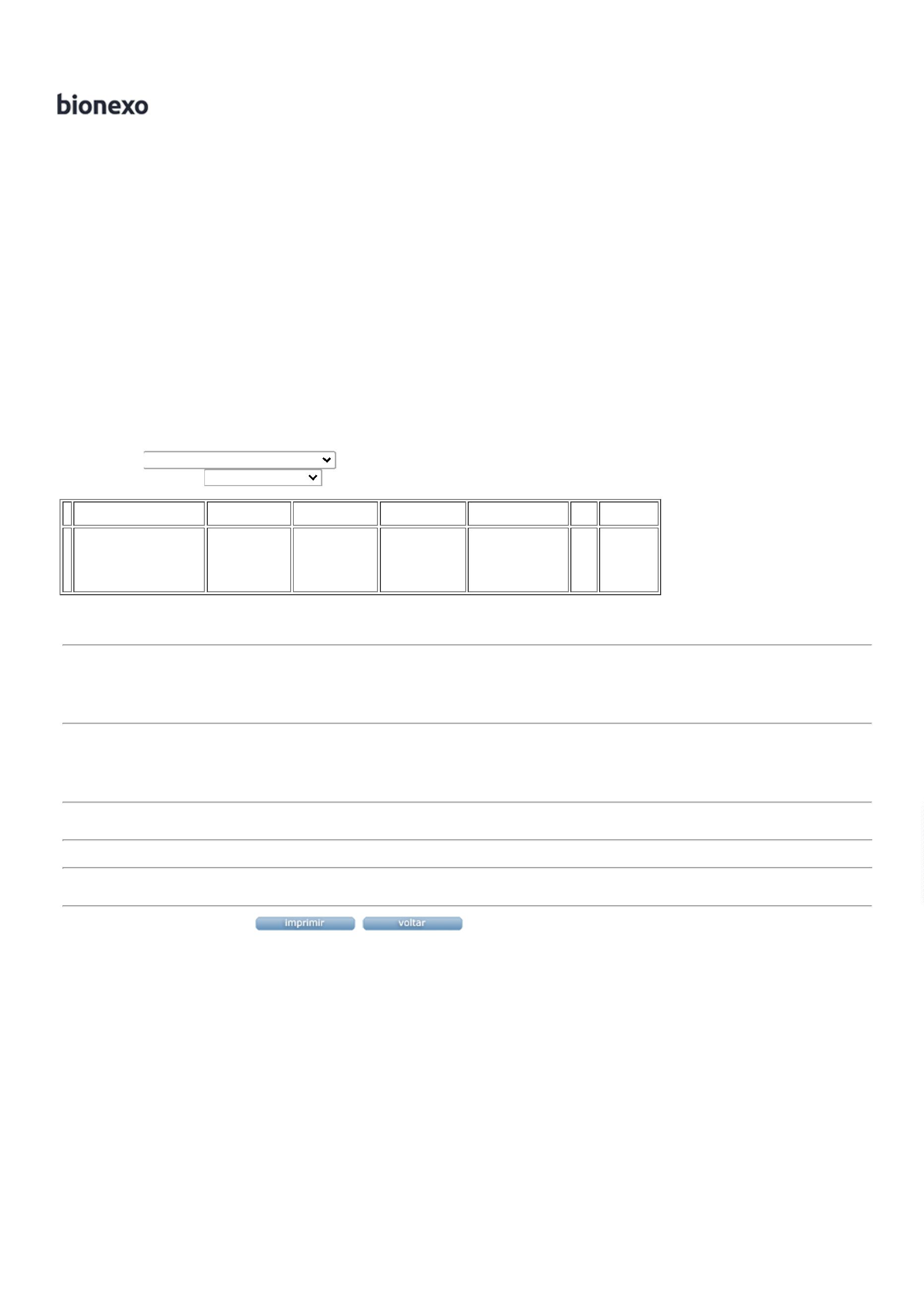 